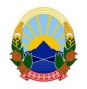    Република Северна Македонија              И З В Р Ш И Т Е Л                                                                 	               Благоја Каламатиев        именуван за подрачјето на Основниот граѓански суд Скопје и Основниот кривичен суд Скопјетел.тел. 02/2044-554  тел.071 221 680                                    		И.бр.86/2023ЈАВНА ОБЈАВАврз основа на член 48, од Законот за извршување, „Службен весник на Република Северна Македонија“ бр.233/2018Извршителот Благоја Каламатиев од Скопје со седиште на ул.Дебарца бр.25А/1-2, врз основа на барањето за спроведување на извршување од доверителот Друштво за трговија на големо МЕЏИК ФРУТС ЛЕНД АТК увоз-извоз ДООЕЛ Скопје од Скопје со ЕДБ 4011013510497 и ЕМБС 6890431  и седиште на бул.Св.Климент Охридски бр.30-1 кат,  преку полномошник Адвокат Никола Шоптрајанов и Адвокат Анѓел Шоптрајанов засновано на извршната исправа Пресуда 55 ТС1 бр.143/18 од 08.10.2021 год. на Основен граѓански суд Скопје и Пресуда ТСЖ  785/22 од 29.09.2022 год. на Апелационен суд Скопје, против должникот Друштво за производство и преработка на земјоделски производи АППЛЕ ЛАНД ДОО увоз-извоз Скопје од Скопје со ЕДБ 4080013539837 и ЕМБС 6907431     и седиште на ул.БЛАГОЈА СТРАЧКОВ 12, заради остварување на парично побарување, на ден 18.08.2023 година го 	П О В И К У В Адолжник Друштво за производство и преработка на земјоделски производи АППЛЕ ЛАНД ДОО увоз-извоз Скопје од Скопје со ЕДБ 4080013539837 и ЕМБС 6907431     и седиште на ул.БЛАГОЈА СТРАЧКОВ 12, заради доставување на Заклучок за процена и исплата на вредноста на определени предмети кои не се најдени ни кај должникот ни кај третото лице врз основа на чл.221 ст.(1)  од ЗИ) од ден 26.06.2023 година, Извештај за извршена процена и Вешт Наод и Мислење од 01.06.2023 година, Заклучок за  за утврдување на трошоци за извршување(врз основа на членовите 96, 113 и 193 од 3аконот за извршување, според кои трошоците за извршување се определуваат по спроведувањето на извршувањето) од 26.06.2023 година,  ВО РОК ОД 1 (еден) ДЕН, сметано од денот на објавувањето на ова јавно повикување во јавното гласило. СЕ ПРЕДУПРЕДУВА должникот Друштво за производство и преработка на земјоделски производи АППЛЕ ЛАНД ДОО увоз-извоз Скопје од Скопје со ЕДБ 4080013539837 и ЕМБС 6907431     и седиште на ул.БЛАГОЈА СТРАЧКОВ 12, дека ваквиот начин на доставување се смета за уредна достава и дека за негативните последици кои можат да настанат ги сноси самата странка. 	Ова објавување претставува ЈАВНА ОБЈАВА на јавниот повик за прием на писмената.                                                                                                                                                   И З В Р Ш И Т Е Л                Благоја Каламатиев